PISCINE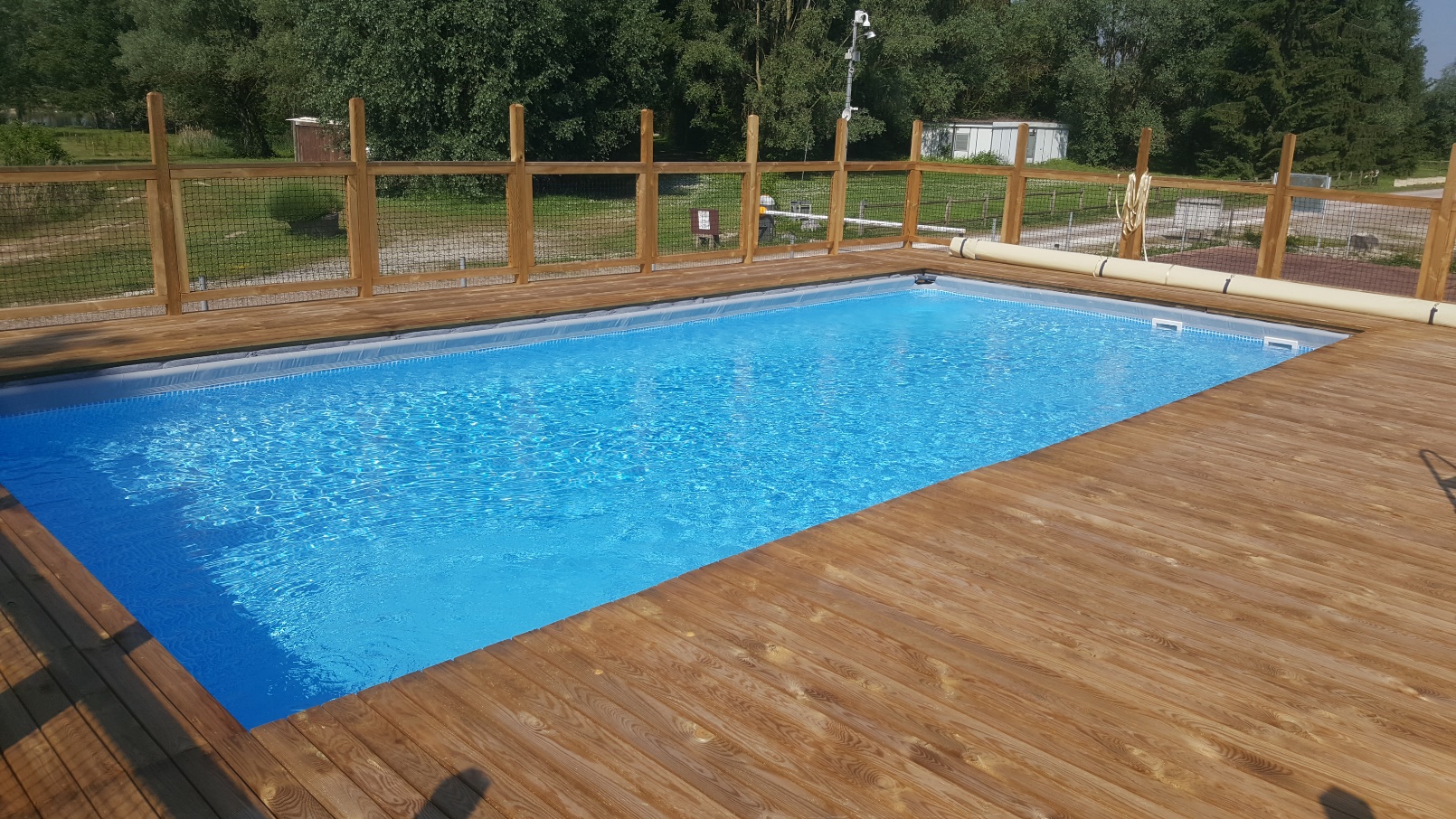  Exclusivement réservée aux clients du camping,Accès interdit aux visiteurs et personnes extérieures...Ouverte du 15 juin au 15 septembre, de 10h à 19h, non surveillée.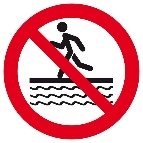 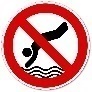 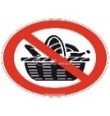 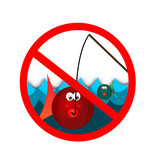 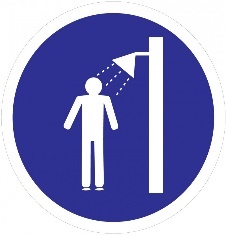 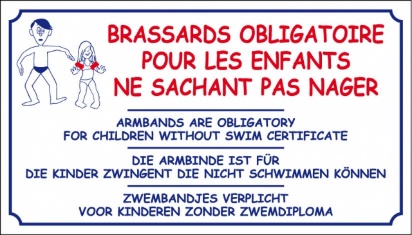 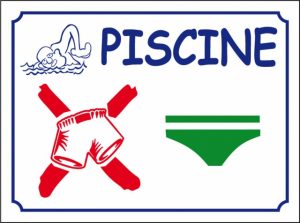 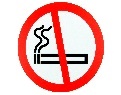 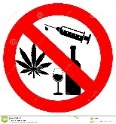 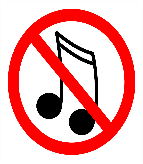 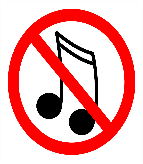 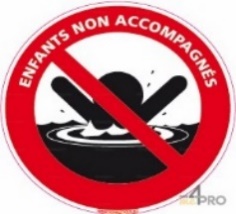 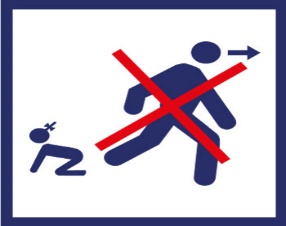 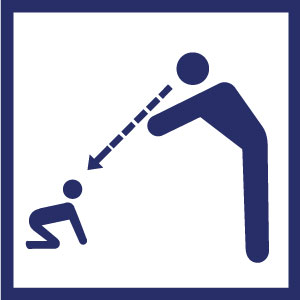 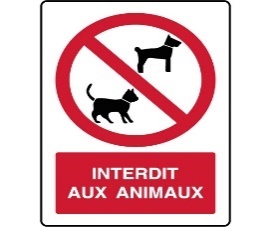 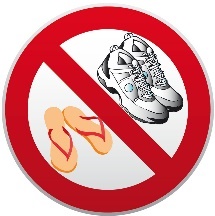 